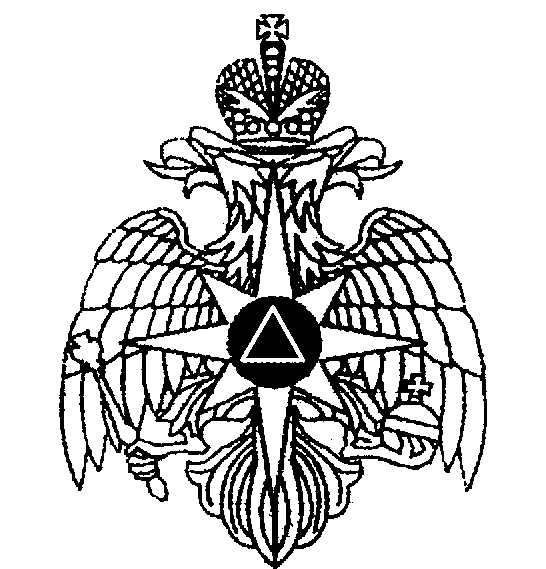 МЧС РОССИИПРИКАЗМЧС Россииот 30 апреля . N 156ПОРЯДОК ОРГАНИЗАЦИИ ТУШЕНИЯ ПОЖАРОВ В ПОДРАЗДЕЛЕНИЯХ ПОЖАРНОЙ ОХРАНЫМосква-2011год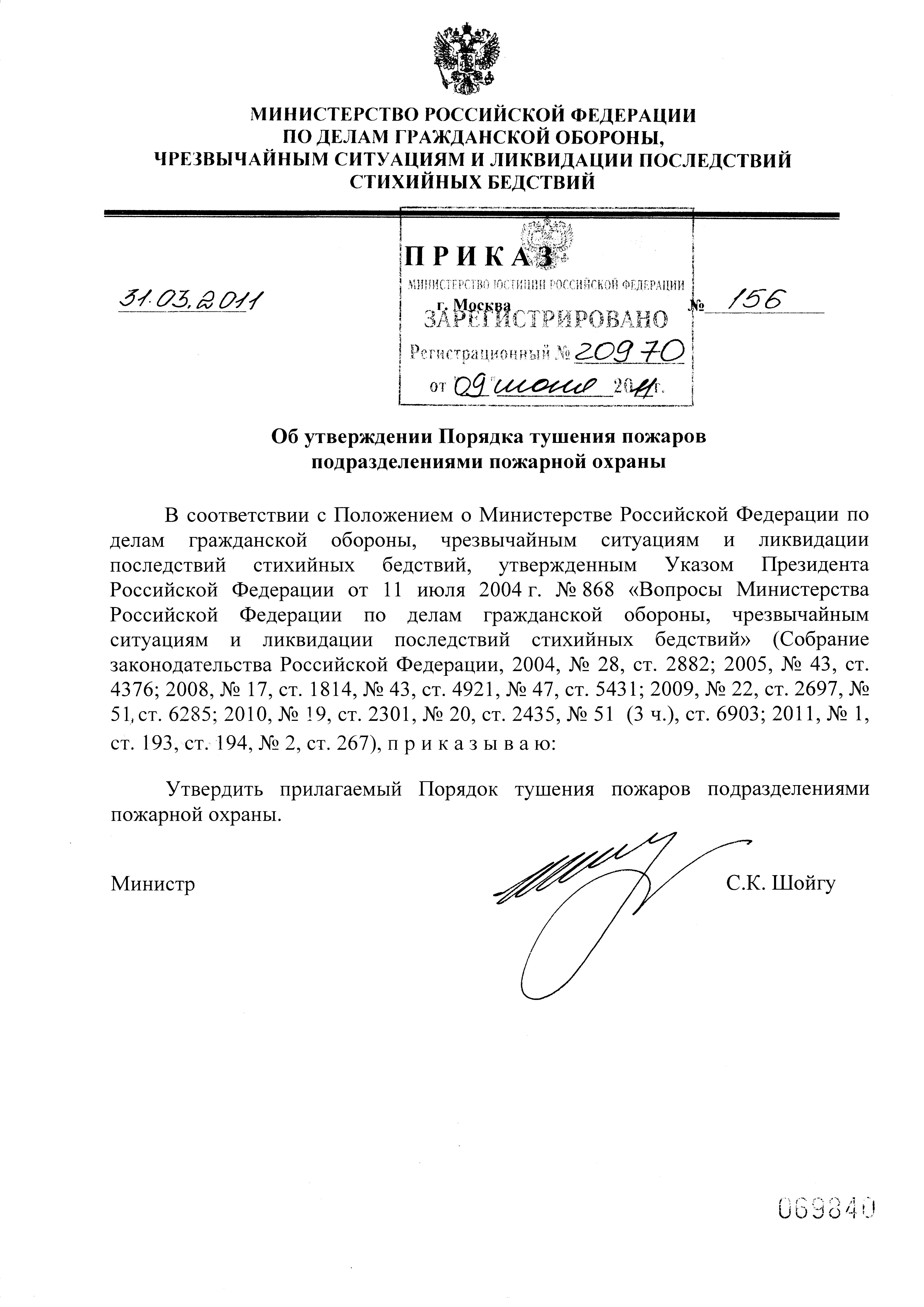 УТВЕРЖДЕНприказом МЧС Россииот  31.03.2011  №  156Зарегистрирован в Минюсте Россиирегистрационный № 20970 от 09.10.2011 ПОРЯДОКтушения пожаров подразделениями пожарной охраны ОБЩИЕ ПОЛОЖЕНИЯ1.1. Настоящий Порядок тушения пожаров подразделениями пожарной охраны (далее - Порядок) разработан в соответствии с Федеральным законом от 21 декабря 1994 г. № 69-ФЗ «О пожарной безопасности» (Собрание законодательства Российской Федерации, 1994, № 35, ст. 3649; 1995, № 35, ст. 3503; 1996, № 17, ст. 1911; 1998, № 4, ст. 430; 2000, № 46, ст. 4537; 2001, № 1 (ч. I), ст. 2, № 33 (ч. I), ст. 3413; 2002, № 1 (ч. I), ст. 2, № 30, ст. 3033; 2003, № 2, ст. 167; 2004, № 19 (ч. I), ст. 1839, № 27, ст. 2711, № 35, ст. 3607; 2005, № 14, ст. 1212, № 19, ст. 1752; 2006, № 6, ст. 636, № 44, ст. 4537, № 50, ст. 5279, № 52 (ч. I), ст. 5498; 2007, № 43, ст. 5084; 2008, № 30 (ч. 1), ст. 3593; 2009, № 11, ст. 1261, № 29, ст. 3635, № 45, ст. 5265, № 48, ст. 5717; 2010, № 30, ст. 4004, № 40, ст. 4969; 2011, № 1, ст. 54), Указом Президента Российской Федерации от 11 июля 2004 г. № 868 «Вопросы Министерства Российской Федерации по делам гражданской обороны, чрезвычайным ситуациям и ликвидации последствий стихийных бедствий» (Собрание законодательства Российской Федерации, 2004, № 28, ст. 2882; 2005, № 43, ст. 4376; 2008, № 17, ст. 1814, № 43, ст. 4921, № 47, ст. 5431; 2009, № 22, ст. 2697, № 51, ст. 6285; 2010, № 19, ст. 2301, № 20, ст. 2435, № 51 (3 ч.), ст. 6903; 2011, № 1, ст. 193, ст. 194, № 2, ст. 267), приказом МЧС России от 5.05.2008 № 240 «Об утверждении Порядка привлечения сил и средств подразделений пожарной охраны, гарнизонов пожарной охраны для тушения пожаров и проведения аварийно-спасательных работ» (зарегистрирован в Министерстве юстиции Российской Федерации 29 мая 2008 г., регистрационный № 11779) и регулирует вопросы организации тушения пожаров на территории Российской Федерации. 1.2. Спасание людей в случае угрозы их жизни, здоровью, достижение локализации и ликвидации пожара в кратчайшие сроки (далее - основная задача) обеспечивается своевременным и эффективным задействованием личного состава, пожарной и аварийно-спасательной техники, огнетушащих веществ, пожарного инструмента и оборудования, аварийно-спасательного оборудования, средств связи и иных технических средств, стоящих на вооружении подразделений пожарной охраны и аварийно-спасательных формирований, входящих в гарнизон пожарной охраны (далее - подразделения). 1.3. Для выполнения основной задачи личным составом подразделений используются следующие средства:пожарная и аварийно-спасательная техника, в том числе техника, приспособленная для целей тушения пожаров;пожарный инструмент и оборудование, аварийно-спасательное оборудование, в том числе средства индивидуальной защиты органов дыхания (далее – СИЗОД);огнетушащие вещества;инструменты и оборудование для оказания первой помощи пострадавшим;системы и оборудование противопожарной защиты зданий и сооружений;системы и устройства специальной связи и управления.Одновременно, при тушении пожаров проводятся аварийно-спасательные работы, связанные с тушением пожаров, включающие в себя действия по спасанию людей, материальных ценностей и снижению вероятности воздействия опасных факторов пожара (далее – ОФП), которые могут привести к травмированию или гибели людей, а также к увеличению материального ущерба.1.4. Для успешного выполнения основной задачи определяется направление действий, в соответствии с которым использование сил и средств подразделений в данный момент времени обеспечивает наиболее эффективные условия для ее решения (далее – решающее направление).При определении решающего направления исходят из следующих основных принципов:имеет место реальная угроза жизни людей, при этом их самостоятельная эвакуация невозможна - силы и средства подразделений направляются на спасание людей;развитие пожара создает угрозу взрыва или обрушения строительных конструкций – силы и средства подразделений сосредоточиваются и вводятся на направлениях, обеспечивающих предотвращение взрыва или обрушения строительных конструкций;пожаром охвачена часть здания (сооружения), при этом существует угроза его распространения на другие части здания (сооружения) или на соседние здания (сооружения) - силы и средства подразделений сосредотачиваются и вводятся на направлениях, где дальнейшее распространение пожара может привести к наибольшему ущербу;пожаром охвачено отдельно стоящее здание (сооружение) и нет угрозы распространения огня на соседние здания (сооружения)  - силы и средства подразделений сосредотачиваются и вводятся в местах наиболее интенсивного горения;пожаром охвачено здание (сооружение), не представляющее на момент прибытия подразделений особой ценности, при этом существует  угроза перехода пожара на соседние здания (сооружения)  - силы и средства подразделений сосредотачиваются и вводятся на защиту не горящих зданий (сооружений).1.5. При тушении пожаров личный состав подразделений должен соблюдать требования законодательства Российской Федерации, связанного с тушением пожаров.II. ДЕЙСТВИЯ ПО ТУШЕНИЮ ПОЖАРОВ2.1. Действия подразделений по тушению пожара и проведению аварийно-спасательных работ, связанных с тушением пожаров, начинаются с момента получения сообщения о пожаре и считаются законченными по возвращению сил и средств на место постоянного расположения. Действия подразделений по тушению пожара и проведению аварийно-спасательных работ, связанных с тушением пожаров, включают в себя следующие этапы:прием и обработку сообщения о пожаре (вызове);выезд и следование к месту пожара (вызова);разведку места пожара;аварийно-спасательные работы, связанные с тушением пожаров;развертывание сил и средств;ликвидацию горения;специальные работы;сбор и возвращение к месту постоянного расположения.2.2. Разведка места пожара, аварийно-спасательные работы, связанные с тушением пожаров, развертывание сил и средств, ликвидация горения и специальные работы, по решению руководителя тушения пожара и при достаточности сил и средств на месте пожара, выполняются одновременно.2.3. Ведение действий по тушению пожаров и проведению аварийно-спасательных работ, связанных с тушением пожаров, в организациях (объектах), имеющих документы предварительного планирования действий подразделений по тушению пожаров и проведению аварийно-спасательных работ, связанных с тушением пожаров: планы тушения пожаров, прогнозирующие обстановку и устанавливающие основные вопросы организации тушения развившегося пожара, и карточки тушения пожаров,  содержащие основные данные об организации и путях эвакуации и позволяющие руководителю тушения пожара быстро и правильно организовать действия подразделений по спасанию людей, тушению пожара и проведению аварийно-спасательных работ, связанных с тушением пожара, осуществляются с учетом особенностей, определяемых этими документами.  Планы и карточки тушения пожаров  разрабатываются в целях повышения готовности подразделений к тушению пожаров и проведению аварийно-спасательных работ, связанных с тушением пожаров, в организациях (объектах), населенных пунктах на территории Российской Федерации и предназначаются для:обеспечения руководителя тушения пожара информацией об оперативно-тактической характеристике организации (объекта), предварительного прогнозирования возможной обстановки в организации (объекте) при пожаре, планирования действий подразделений по тушению пожара и проведению аварийно-спасательных работ, связанных с тушением пожаров; повышения уровня теоретической и практической подготовки личного состава  подразделений и их органов управления к действиям по тушению пожаров и проведению аварийно-спасательных работ, связанных с тушением пожаров. Прием и обработка сообщения о пожаре (вызове)2.4. Прием и обработка сообщения о пожаре (вызове) осуществляется диспетчером (радиотелефонистом) подразделения (далее - диспетчер) и включает в себя:прием от заявителя информации о пожаре (вызове) и ее регистрация;оценку полученной информации;принятие решения о направлении к месту пожара (вызова) сил и средств, предусмотренных расписанием выезда сил и средств подразделений пожарной охраны, гарнизонов пожарной охраны для тушения пожаров и проведения аварийно-спасательных работ на территории города федерального значения, муниципального образования (далее – расписание выезда), планом привлечения сил и средств подразделений пожарной охраны, гарнизонов пожарной охраны для тушения пожаров и проведения аварийно-спасательных работ в субъекте Российской Федерации.При поступлении сообщения о пожаре (вызове) на пульт диспетчера данная  информация о пожаре (вызове) немедленно передается на пульт диспетчера подразделения, в районе выезда которого находится место пожара (вызова). При получении информации о пожаре (вызове) диспетчером, в районе выезда которого находится место пожара (вызова), осуществляются следующие действия:подача сигнала «ТРЕВОГА»;подготовка и вручение (передача) должностному лицу, возглавляющему дежурный караул или дежурную смену подразделения (далее - начальник караула), путевки для выезда на пожар (вызов), рекомендуемый образец которой указан в  приложении № 1, а также плана (карточки) тушения пожара (при их наличии);обеспечение должностных лиц гарнизона пожарной охраны, определенных в соответствии с приложением к расписанию выездов, имеющейся оперативной  информацией о пожаре и об объекте пожара.2.5. При приеме информации от заявителя о пожаре диспетчер уточняет:адрес пожара (место пожара);наличие и характер опасности жизни и здоровью людей;особенности организации (объекта), на котором возник пожар;фамилию, имя, отчество заявителя (в том числе - номер телефона заявителя);сведения о пожаре, которые могут повлиять на успешное выполнение основной задачи.2.6. Подача сигнала «ТРЕВОГА» осуществляется сразу после приема информации о пожаре (вызове).2.7. Обработка вызова завершается за возможно короткое время и не задерживает выезд и следование дежурного караула или дежурной смены к месту пожара (вызова).2.8. При наличии дополнительной информации и технической возможности данная информация о пожаре (вызове) оперативно передается диспетчером начальнику караула и другим должностным лицам гарнизона пожарной охраны, определенным в соответствии с приложением к расписанию выездов, по имеющимся каналам связи во время их следования к месту пожара (вызова). Выезд и следование к месту пожара (вызова)2.9. Выезд и следование к месту пожара (вызова) включает в себя сбор личного состава дежурного караула или дежурной смены подразделения (далее – караул) по сигналу «ТРЕВОГА» и его доставку на пожарных автомобилях и иных специальных транспортных средствах к месту пожара (вызова).2.10. Выезд и следование к месту пожара (вызова) осуществляются в возможно короткое время, что достигается:сбором и выездом личного состава караула в течение времени, не превышающего нормативное;движением пожарных автомобилей по кратчайшему маршруту с использованием специальных световых и звуковых сигналов с учетом обеспечения безопасности движения;знанием особенностей района выезда. 2.11. Следование к месту пожара (вызова) приостанавливается только по распоряжению диспетчера.2.12. В случае вынужденной остановки в пути следования головного пожарного автомобиля следующие за ним автомобили останавливаются и дальнейшее движение продолжают только по указанию начальника караула.При вынужденной остановке второго или следующих за ним пожарных автомобилей остальные, не останавливаясь, продолжают движение к месту пожара (вызова). Старший начальник на пожарном автомобиле, прекратившем движение, немедленно сообщает о случившемся диспетчеру.При самостоятельном следовании к месту пожара (вызова) первичного тактического подразделения караула, способного самостоятельно решать отдельные задачи по тушению пожаров и проведению аварийно-спасательных работ, связанных с тушением пожаров (далее - отделение), и вынужденной остановке пожарного автомобиля командир отделения сообщает о случившемся диспетчеру, при этом принимаются меры по доставке личного состава, пожарного инструмента и оборудования к месту пожара (вызова).2.13. При обнаружении в пути следования к месту пожара (вызова) другого пожара, начальник караула или должностное лицо подразделения, следующее к месту пожара (вызова) в качестве руководителя тушения пожара:сообщает об обнаруженном пожаре диспетчеру; поступает в зависимости от оперативной обстановки либо по указанию старшего должностного лица гарнизона пожарной охраны; выделяет, в случае угрозы жизни людей на вновь обнаруженном пожаре, силы и средства на их спасание и тушение пожара. Разведка места пожара2.14. Разведка места пожара (далее - разведка) проводится в целях сбора информации о пожаре для оценки обстановки и принятия решений по организации действий по тушению пожара и проведению аварийно-спасательных работ, связанных с тушением пожара. Разведка ведется непрерывно с момента сообщения о пожаре и до завершения его ликвидации.2.15. При проведении разведки устанавливаются:наличие и характер угрозы людям, их местонахождение, пути, способы и средства спасания (защиты) людей, а также необходимость защиты (эвакуации) имущества;наличие и возможность вторичных проявлений ОФП, в том числе обусловленных особенностями технологии и организации производства на объекте пожара;место и параметры пожара, а также возможные пути распространения огня;наличие и возможность использования систем и средств противопожарной защиты организации (объекта);местонахождение ближайших водоисточников и возможные способы их использования;наличие электроустановок под напряжением, способы и целесообразность их отключения;состояние и поведение строительных конструкций здания (сооружения), места их вскрытия и разборки;достаточность сил и средств подразделений, привлекаемых к тушению пожара и проведению аварийно-спасательных работ, связанных с тушением пожара;возможные пути ввода сил и средств подразделений для тушения пожаров и проведения аварийно-спасательных работ, связанных с тушением пожара, и иные данные, необходимые для выбора решающего направления.При проведении разведки используется документация и сведения, представляемые должностными лицами организации (объекта), знающими его планировку, особенности технологических процессов производства, а также планы и карточки тушения пожаров. 2.16. Разведку проводят руководитель тушения пожара, а также должностные лица, возглавляющие и осуществляющие действия по тушению пожара и проведению аварийно-спасательных работ, связанных с тушением пожаров, на порученном им участке работы (далее – обязанности).2.17. При организации разведки руководитель тушения пожара:определяет направления проведения разведки и лично проводит ее на наиболее сложном и ответственном направлении;устанавливает количество и состав групп разведки, ставит перед ними задачи, определяет применяемые средства и порядок связи, пожарный инструмент, оборудование и снаряжение, необходимые для разведки;принимает меры по обеспечению безопасного ведения разведки личным составом с выставлением поста безопасности газодымозащитной службы (далее – ГДЗС);устанавливает порядок передачи полученной в ходе разведки информации.2.18. Личный состав подразделений, ведущий разведку, обязан:иметь при себе необходимые средства спасания, СИЗОД, связи, тушения, приборы освещения, а также инструмент для вскрытия и разборки конструкций;проводить работы по спасанию людей в случае возникновения угрозы для них;соблюдать требования правил охраны труда и правил работы в СИЗОД;принимать, в случае обнаружения очага пожара, необходимые меры по его тушению и защите имущества;докладывать своевременно в установленном руководителем тушения пожара порядке результаты разведки и полученную в ее ходе информацию.При наличии явных признаков горения, разведка проводится с рукавной линией и присоединенным к ней перекрывным стволом, при этом насос автоцистерны заполняется водой для быстрой ее подачи в рабочую линию (при пожаре на этажах зданий создается резерв рукавных линий на горящем этаже для осуществления маневров со стволом). Аварийно-спасательные работы, связанные с тушением пожара2.19. Спасание людей на пожаре проводится с использованием способов и технических средств, обеспечивающих наибольшую безопасность людей, и мероприятий по предотвращению паники.Спасание имущества на пожаре осуществляется по указанию руководителя тушения пожара в порядке важности и неотложности выполнения основной задачи.2.20. Спасание людей организуется в первоочередном порядке и проводится если:людям угрожают ОФП;люди не могут самостоятельно покинуть места возможного воздействия на них ОФП;имеется угроза распространения ОФП по путям эвакуации;предусматривается применение опасных для жизни людей огнетушащих веществ и составов.2.21. Последовательность и способы спасания людей определяются руководителем тушения пожара в зависимости от обстановки на пожаре и состояния людей.2.22. Основными способами спасания людей и имущества являются:перемещение их в безопасное место, в том числе спуск или подъем с использованием специальных технических средств;защита их от воздействия ОФП и их вторичных проявлений, которая осуществляется в процессе перемещения людей в безопасное место, либо при невозможности осуществления такого перемещения с применением средств защиты органов дыхания, посредством подачи огнетушащих веществ для охлаждения (защиты) конструкций, оборудования, объектов, снижения температуры в помещениях, удаления дыма, предотвращения взрыва или воспламенения веществ и материалов. Перемещение спасаемых людей в безопасное место осуществляется с учетом условий тушения пожара и проведения аварийно-спасательных работ, связанных с тушением пожаров (далее – АСР), и состояния пострадавших на пожаре посредством:организации самостоятельного их выхода из опасной зоны;вывода или выноса их из опасной зоны личным составом подразделений.2.23. Подъем на высоту (спуск с высоты) организуется для спасания и защиты людей, имущества, сосредоточения необходимых сил и средств, подачи огнетушащих веществ. Изменение мест установки технических средств спасания, использовавшихся для подъема личного состава подразделения на высоту, допускается только после оповещения его об этом.Подъем на высоту (спуск с высоты) осуществляется с использованием путей и средств эвакуации из зданий (сооружений), а также технических средств спасания.2.24. При спасании людей с верхних этажей зданий (сооружений) с разрушенными, поврежденными, задымленными лестничными клетками применяются следующие основные средства:автолестницы, автоподъемники и другие приспособленные для этих целей машины;стационарные и ручные пожарные лестницы;спасательные устройства (спасательные рукава, веревки, трапы, индивидуальные спасательные устройства и иные средства спасания);средства защиты органов дыхания;аварийно-спасательное оборудование и устройства;вертолеты.2.25. Выполнение защитных мероприятий организуется для обеспечения безопасности действий по тушению пожаров и проведению АСР.При выполнении защитных мероприятий отключаются (включаются), заблокируются, а, по решению руководителя тушения пожара, разрушаются оборудование, механизмы, технологические аппараты, установки вентиляции и аэрации, электроустановки, системы отопления, газоснабжения, канализации, внутриобъектовый транспорт и иные источники повышенной опасности на месте пожара.2.26. Электроустановки, находящиеся под напряжением, отключаются (обесточиваются) при пожаре специалистами энергослужб организации (объекта) или населенного пункта самостоятельно или по указанию руководителя тушения пожара.Электропровода и иные токопроводящие элементы, находящиеся под напряжением до 0,38 кВ включительно, отключаются (обесточиваются) личным составом подразделений по указанию руководителя тушения пожара в случаях, если они:опасны для людей и участников тушения пожара и проведения АСР;создают опасность возникновения новых очагов пожара;препятствуют выполнению основной задачи.Отключение осуществляется личным составом подразделений, допущенным к обесточиванию находящихся под напряжением установок и имеющим допуск по мерам безопасности при эксплуатации электроустановок не ниже II группы, с соблюдением требований правил охраны труда и техники безопасности, а также с учетом особенностей технологического процесса. 2.27. Вскрытие и разборка строительных конструкций здания (сооружения), транспорта, технологических установок и иного оборудования проводятся в целях создания необходимых условий для спасания людей, имущества, ограничения распространения пожара, подачи огнетушащих веществ в зону горения.Разборка конструкций для обеспечения доступа к скрытым очагам горения проводится после сосредоточения необходимых сил и средств подразделений, а также с учетом несущих способностей этих конструкций.2.28. При спасании людей им, в случае угрозы их жизни и здоровью, оказывается первая помощь.2.29. Спасание людей и имущества на пожаре при достаточном количестве сил и средств подразделений проводится одновременно с действиями по тушению пожара.Если сил и средств подразделений недостаточно, то они используются в первую очередь для спасания людей, при этом действия по тушению пожара не ведутся или приостанавливаются.2.30. Проведение спасательных работ при пожаре прекращается после осмотра всех мест возможного нахождения людей, при отсутствии нуждающихся в спасении.Развертывание сил и средств2.31. Развертывание сил и средств подразделений (далее – развертывание) включают в себя действия личного состава подразделений по приведению прибывших к месту пожара (вызова) пожарной техники и аварийно-спасательных автомобилей в состояние готовности к выполнению основной задачи при тушении пожаров и проведении АСР и подразделяются на следующие этапы:подготовку к развертыванию;предварительное развертывание;полное развертывание.Развертывание от первого, прибывшего на место пожара (вызова) основного пожарного автомобиля, с установкой или без установки на водоисточник, осуществляется с подачей первого ствола на решающем направлении. 2.32. Подготовка к развертыванию проводится непосредственно по прибытии к месту пожара (вызова). При этом выполняются следующие действия:установка пожарного автомобиля на водоисточник и приведение пожарного насоса в рабочее состояние;открепление необходимого пожарного инструмента и оборудования;присоединение рукавной линии со стволом к напорному патрубку насоса. 2.33. Предварительное развертывание на месте пожара (вызова) проводят в случаях, когда очевидна дальнейшая организация действий по тушению пожара и проведению АСР, или получено указание руководителя тушения пожара.При предварительном развертывании:выполняются действия, предусмотренные пунктом 2.32 настоящего Порядка;прокладываются магистральные рукавные линии;устанавливаются разветвления, возле которых размещают рукава и стволы для прокладки рабочих линий, другие необходимые пожарные инструменты и оборудование.2.34. Полное развертывание на месте пожара (вызова) проводят по указанию руководителя тушения пожара, а также в случае очевидной необходимости подачи огнетушащих веществ. При полном развертывании:выполняются действия, предусмотренные пунктами 2.32-2.33 настоящего Порядка;определяются места расположения сил и средств подразделений, осуществляющих непосредственное ведение действий по спасанию людей и имущества, подаче огнетушащих веществ, выполнению специальных работ на пожаре (далее – позиция), к которым прокладываются рабочие рукавные линии;заполняются огнетушащими веществами магистральные и рабочие (при наличии перекрывных стволов) рукавные линии.2.35. При прокладке рукавных линий:выбираются удобные пути к позициям ствольщиков, не загромождая пути эвакуации людей и имущества;обеспечиваются их сохранность и защита от повреждений, в том числе путем установки рукавных мостиков и использования рукавных задержек;устанавливаются разветвления вне проезжей части дорог;создается запас пожарных рукавов для использования на решающем направлении.2.36. Для обеспечения безопасности участников тушения пожара и проведения АСР, возможности маневра прибывающей пожарной техники и установки резервной пожарной техники проводятся действия по ограничению доступа посторонних лиц к месту пожара, движения транспорта на прилегающей к нему территории, в том числе принудительного его перемещения с соблюдением требований законодательства Российской Федерации.2.37. При тушении пожаров по повышенным номерам вызова, в случае, когда техники стоящей в боевом расчете для тушения пожара и проведения АСР недостаточно, руководитель тушения пожара принимает решение о привлечении техники опорных пунктов тушения пожаров  гарнизонов пожарной охраны.Ликвидация горения2.38. Основными способами прекращения горения веществ и материалов (далее - горючее) являются:охлаждение зоны горения огнетушащими веществами или посредством перемешивания горючего;разбавление горючего или окислителя (воздуха) огнетушащими веществами;изоляция горючего от зоны горения или окислителя огнетушащими веществами и (или) иными средствами;химическое торможение реакции горения огнетушащими веществами.2.39. Выбор подаваемого огнетушащего вещества определяется физико-химическими свойствами горючего, поставленной основной задачей, применяемым способом прекращения горения.2.40. Количество и расход подаваемых огнетушащих веществ, необходимых для выполнения основной задачи, обуславливаются особенностями развития пожара и организации его тушения и проведения АСР, тактическими возможностями подразделений, тактико-техническими характеристиками используемой пожарной техники.2.41. Если огнетушащих веществ для успешного выполнения основной задачи недостаточно, организуется их доставка к месту пожара, в том числе посредством перекачки, подвоза на пожарных автомобилях и приспособленной для тушения пожаров технике, использования способов и приемов транспортировки огнетушащих веществ.2.42. При подаче огнетушащих веществ, в первую очередь, используются имеющиеся стационарные установки и системы тушения пожаров. При работе с ручными пожарными стволами:осуществляется первоочередная подача огнетушащих веществ на решающем направлении;обеспечивается подача огнетушащего вещества непосредственно в очаг пожара с соблюдением требований правил охраны труда и техники безопасности;охлаждаются материалы, конструкции, оборудование для предотвращения обрушений (деформации) и (или) ограничения развития горения;не прекращается подача огнетушащих веществ и не оставляется позиция ствольщика без разрешения руководителя тушения пожара (начальника участка (сектора) тушения пожара, начальника своего подразделения или караула);при использовании комбинированного применения способов прекращения горения учитываются физико-химические свойства огнетушащих веществ и условия их совместного применения.2.43. Для создания необходимых условий подачи огнетушащих веществ используется имеющееся инженерное оборудование, коммуникации зданий (сооружений) и проводятся специальные работы, в том числе по вскрытию и разборке конструкций.2.44. Подачу электропроводящих огнетушащих веществ в места нахождения электроустановок под напряжением 0,38 кВ и выше осуществляют после отключения электрооборудования  представителем энергослужбы населенного пункта, организации (объекта) и получения соответствующего допуска от уполномоченного должностного лица, а также устройства заземления пожарных стволов и насоса пожарного автомобиля с проверкой сопротивления.2.45. После окончания действий сил и средств подразделений по ликвидации пожара начальником караула или дежурной смены подразделения, в районе выезда которого произошел пожар, составляется акт о пожаре, рекомендуемый образец которого указан в приложении № 2.Специальные работы2.46. В процессе тушения пожара и проведения АСР осуществляются действия личного состава подразделений, направленные на обеспечение условий успешного выполнения основной задачи с использованием специальных технических средств, способов и приёмов (далее - специальные работы). К специальным работам относятся:вскрытие и разборка конструкций;подъем (спуск) на высоту;организация связи;освещение места пожара (вызова);восстановление работоспособности технических средств.2.47. Вскрытие и разборка конструкций здания (сооружения) проводятся в целях создания необходимых условий для спасания людей, имущества, ограничения распространения пожара, подачи огнетушащих веществ в зону горения.Разборка конструкций для обеспечения доступа к скрытым очагам горения проводится после сосредоточения сил и средств подразделений, необходимых для тушения этих очагов.2.48. Подъем (спуск) на высоту организуется для спасания и защиты людей, имущества, сосредоточения необходимых сил и средств подразделений, пожарного инструмента и оборудования, подачи огнетушащих веществ. Подъем (спуск) на высоту осуществляется с использованием путей и средств эвакуации из зданий (сооружений), а также технических средств спасания, перечисленных в пункте 2.24 настоящего Порядка. Изменение мест установки технических средств спасания, использовавшихся для подъема личного состава подразделений на высоту, допускается только после оповещения об этом указанного личного состава2.49. Организация связи осуществляется для обеспечения управления силами и средствами подразделений, их взаимодействия на месте пожара (вызова).Организация связи включает в себя определение руководителем тушения пожара используемых схем связи, подготовку для их реализации средств связи, постановку задач перед личным составом, осуществляющим эти функции.При использовании средств связи обеспечивается соблюдение установленных правил передачи информации, в том числе правил радиообмена.2.50. Освещение места пожара (вызова) осуществляется по указанию руководителя тушения пожара в условиях недостаточной видимости, в том числе при сильном задымлении.Для освещения места пожара (вызова) используются имеющиеся на вооружении подразделений осветительное оборудование специальных пожарных автомобилей, а также другие штатные средства, предназначенные для этих целей.На месте пожара (вызова) по указанию руководителя тушением пожара и при их наличии дополнительно применяются осветительные средства организаций (объектов).2.51. Восстановление работоспособности технических средств включает в себя выполняемые на месте пожара неотложные работы по временному ремонту и техническому обслуживанию пожарной техники, пожарного инструмента и оборудования, средств связи и управления, а также коммуникаций и оборудования организации (объекта) при необходимости их использования для решения задач. Указанные работы выполняются силами и средствами подразделений, обеспечивающими действия по тушению пожара и проведению АСР (далее – тыл).Сбор и возвращение к месту постоянного расположения	2.52. Сбор и возвращение к месту постоянного расположения (далее – возвращение) представляют собой действия по возвращению сил и средств подразделений с места пожара к месту постоянного расположения.2.53. Перед возвращением проводятся следующие мероприятия: проверка наличия личного состава подразделения, принимавшего участие в тушении пожара и проведении АСР;сбор и проверка комплектности пожарного инструмента и оборудования;размещение и крепление пожарного инструмента и оборудования на пожарных автомобилях;закрытие крышек колодцев пожарных гидрантов, открытых личным составом подразделений во время тушения пожара и проведения АСР. 2.54. О завершении сбора сил и средств подразделения на месте пожара и их готовности к возвращению начальник караула, командир отделения докладывает руководителю тушения пожара, после чего руководитель тушения пожара о готовности к возвращению сообщает диспетчеру. Возвращение осуществляется только после указания руководителя тушения пожара.2.55. Возвращение проводится с заправленными водой автоцистернами, по кратчайшему маршруту, при поддержании постоянной связи с диспетчером.III. УПРАВЛЕНИЕ СИЛАМИ И СРЕДСТВАМИ НА ПОЖАРЕ3.1. Управление силами и средствами на пожаре предусматривает:оценку обстановки и создание по решению руководителя тушением пожара временно сформированной нештатной структуры управления действиями на пожаре (далее - оперативный штаб пожаротушения);установление компетенции должностных лиц оперативного штаба пожаротушения и их персональной ответственности за выполнение поставленных задач;планирование действий по тушению пожара и проведению АСР, в том числе определение необходимых сил и средств подразделений, принятие решений по организации тушения пожара и проведения АСР;постановку задач участникам тушения пожара и проведения АСР, обеспечение контроля и реагирования на изменение обстановки на пожаре;осуществление учета изменения обстановки на пожаре, применение сил и средств подразделений для его тушения и проведения АСР, а также регистрацию необходимой информации;проведение мероприятий, направленных на обеспечение эффективности тушения пожара и проведения АСР.3.2. Непосредственное руководство тушением пожара осуществляется прибывшим на пожар старшим оперативным должностным лицом пожарной охраны (прошедшим соответствующее обучение и допущенным в установленном порядке к руководству тушением пожара). Руководитель тушения пожара на принципах единоначалия управляет личным составом подразделений, участвующих в тушении пожара и проведении АСР, а также привлеченными к тушению пожара и проведению АСР силами и средствами.3.3. Указания руководителя тушения пожара обязательны для исполнения всеми должностными лицами и гражданами на участке местности, на которой осуществляются действия по тушению пожара и проведению АСР.Никто не вмешивается в действия руководителя тушения пожара или отменяет его распоряжения при тушении пожара и проведении АСР.3.4. Руководителем тушения пожара является:при работе одного караула – начальник караула или старший подразделения, прибывший на пожар во главе караула;при работе нескольких караулов разных подразделений – старшее должностное лицо местного (территориального) гарнизона пожарной охраны, определяемое в соответствии с приложением к расписанию выезда, а также в соответствии с законодательством Российской Федерации.3.5. Отдача первого указания прибывшим на пожар старшим оперативным должностным лицом пожарной охраны считается моментом принятия им на себя руководства тушением пожара.3.6. Старшее оперативное должностное лицо пожарной охраны, являющееся руководителем тушения пожара, при получении информации о возникновении пожара с более высоким номером (рангом), а также при обстоятельствах, делающих невозможным исполнение им обязанностей руководителя тушения пожара, принимает решение о покидании им места пожара, назначив руководителем тушения пожара другое оперативное должностное лицо из числа участников тушения пожара, о чем в обязательном порядке сообщается диспетчеру гарнизона пожарной охраны и делается запись в соответствующих документах оперативного штаба пожаротушения. 3.7. Руководитель тушения пожара в зависимости от обстановки на пожаре принимает решения: о создании оперативного штаба пожаротушения; об определении частей территории на месте пожара, на которых сосредотачиваются силы и средства подразделений, объединенные поставленной задачей и единым руководством, и создании на них участков тушения пожара и секторов тушения пожара.3.8. Оперативный штаб пожаротушения является временно сформированным нештатным органом управления на пожаре и создается в обязательном порядке при:привлечении на тушение пожара и проведение АСР сил и средств подразделений по повышенному номеру (рангу) пожара;организации на месте пожара трех и более участков тушения пожара;необходимости детального согласования с администрацией организации действий по тушению пожара и проведению АСР.3.9. Работой оперативного штаба пожаротушения руководит его начальник, который одновременно является заместителем руководителя тушения пожара.В состав оперативного штаба пожаротушения по решению руководителя тушения пожара входят: заместитель начальника оперативного штаба пожаротушения, помощники начальника оперативного штаба пожаротушения, начальник тыла, начальник контрольно-пропускного пункта ГДЗС, ответственный за охрану труда, представители администрации организации и другие лица по усмотрению руководителя тушения пожара.3.10. Основными задачами оперативного штаба пожаротушения являются:сбор, обработка и анализ данных об обстановке на пожаре, передача необходимой информации руководителю тушения пожара и диспетчеру;определение потребности в силах и средствах подразделений, подготовка соответствующих предложений для руководителя тушения пожара;обеспечение контроля за выполнением поставленных задач;организация подготовки и обеспечение ведения действий по тушению пожара и проведению АСР;ведение документации, рекомендуемые образцы которой указаны в приложениях №№ 3, 4 и 5;составление планов-схем расстановки сил и средств подразделений на различных этапах тушения пожара и проведения АСР; создание на пожаре резерва сил и средств подразделений;обеспечение работы ГДЗС и связи на пожаре;обеспечение мероприятий по охране труда и технике безопасности личного состава подразделений на пожаре;реализация мер по поддержанию готовности сил и средств подразделений, участвующих в тушении пожара и проведении АСР;организация взаимодействия со службами жизнеобеспечения населенных пунктов и организаций (объектов).3.11. Оперативный штаб пожаротушения располагается в месте, определяемом руководителем тушения пожара, обеспечивается необходимым для управления оборудованием и обозначается:днем - красным флагом с надписью «ШТАБ»;ночью - красным фонарем или другим световым указателем красного цвета.3.12. Руководитель тушения пожара, начальник оперативного штаба пожаротушения, начальник тыла, начальник участка тушения пожара, начальник сектора тушения пожара и связной имеют нарукавные повязки, рекомендуемый образец которой указан в приложении № 6.Участки (секторы) тушения пожара3.13. Участки тушения пожара (далее – УТП) создаются в соответствии с решением руководителя тушения пожара по месту ведения или видам действий по тушению пожара и проведению АСР.3.14. При создании на пожаре трех и более УТП по решению руководителя тушения пожара организуются сектора тушения пожара (далее – СТП), объединяющие несколько УТП. Основные действия на УТП возглавляет начальник УТП, в СТП - начальник СТП. Начальники УТП и СТП назначаются руководителем тушения пожара.Руководитель тушения пожара3.15. Руководитель тушения пожара (далее – РТП):обеспечивает управление действиями подразделений на пожаре непосредственно или через оперативный штаб пожаротушения;устанавливает границы территории, на которой осуществляются действия подразделений по тушению пожара и проведению АСР, порядок и особенности указанных действий;проводит разведку пожара, определяет его номер (ранг), привлекает силы и средства подразделений в количестве, достаточном для ликвидации пожара;принимает решения о спасании людей и имущества при пожаре, в том числе ограничивающие права должностных лиц и граждан на территории пожара;определяет решающее направление на основе данных, полученных в ходе разведки пожара;производит расстановку прибывающих сил и средств подразделений с учетом выбранного решающего направления, обеспечивает бесперебойную подачу огнетушащих веществ;принимает решения об использовании на пожаре ГДЗС, в том числе о составе и порядке работы звеньев ГДЗС, а также других нештатных служб гарнизона пожарной охраны;организовывает связь на пожаре, докладывает диспетчеру об изменениях оперативной обстановки и принятых решениях;сообщает диспетчеру необходимую информацию об обстановке на пожаре;докладывает старшему должностному лицу гарнизона пожарной охраны об обстановке на пожаре и принятых решениях;обеспечивает выполнение правил охраны труда и техники безопасности личным составом подразделений, участвующим в тушении пожара и проведении АСР, и привлеченных к тушению пожара и проведению АСР сил, доводит до них информацию о возникновении угрозы для жизни и здоровья;обеспечивает взаимодействие со службами жизнеобеспечения, привлекаемыми к тушению пожара и проведению АСР;принимает решение о принятии мер по сохранению вещественных доказательств, имущества и вещной обстановки в очаге пожара и на объекте пожара  для установления причины пожара;принимает меры по охране мест тушения пожара и ведения АСР до времени их окончания;составляет акт о пожаре;выполняет обязанности, возлагаемые настоящим Порядком на оперативный штаб пожаротушения, если указанный штаб на пожаре не создается;предусматривает при тушении затяжных пожаров резерв сил и средств для обеспечения успешного тушения возможного другого пожара.3.16. РТП имеет право:отдавать обязательные для исполнения указания должностным лицам гарнизона пожарной охраны, руководителям предприятий, органов власти и гражданам в пределах границ территории, на которой ведутся действия по тушению пожара и проведению АСР;назначать оперативных должностных лиц на пожаре; освобождать от выполнения обязанностей оперативных должностных лиц на пожаре;получать необходимую для организации тушения пожара и проведения АСР информацию от администрации организаций (объектов) и служб жизнеобеспечения;принимать решения по созданию оперативного штаба пожаротушения, УТП (СТП); принимать решения по привлечению дополнительных сил и средств на тушение пожара и проведение АСР, а также по изменению мест их расстановки;определять порядок убытия с места пожара подразделений, а также привлеченных сил и средств.Начальник оперативного штаба пожаротушения3.17. Начальник оперативного штаба пожаротушения (далее - НШ) подчиняется непосредственно РТП. В непосредственном подчинении НШ находятся должностные лица оперативного штаба пожаротушения. НШ, по согласованию с РТП, назначает своего заместителя и помощников, распределяя между ними обязанности по решению задач в соответствии с требованиями настоящего Порядка и делегируя им часть своих полномочий.3.18. НШ руководит работой оперативного штаба пожаротушения, обеспечивая выполнение задач, предусмотренных пунктом 3.10. настоящего Порядка, в том числе:готовит и своевременно доводит до РТП на основе данных разведки, докладов участников тушения пожара и проведения АСР, информации диспетчера и других сведений, предложения по организации тушения пожара и проведении АСР, потребности в огнетушащих веществах, созданию резерва сил и средств;организовывает доведение указаний РТП до соответствующих участников тушения пожара и проведения АСР, обеспечивает их регистрацию и контроль исполнения, ведение регламентных документов оперативного штаба пожаротушения;организовывает расстановку сил и средств подразделений;докладывает РТП и сообщает диспетчеру оперативную информацию об обстановке на пожаре;организовывает взаимодействие с судебно-экспертными учреждениями.3.19. НШ имеет право:отдавать в пределах своей компетенции обязательные для исполнения указания участникам тушения пожара и проведения АСР, должностным лицам служб жизнеобеспечения населения, организации (объекта), на территории которых осуществляются действия по тушению пожара и проведения АСР, а также другим должностным лицам, прибывшим на место пожара;отдавать от лица РТП указания участникам тушения пожара и проведения АСР, с последующим обязательным докладом о них РТП;требовать от участников тушения пожара и проведения АСР и должностных лиц служб жизнеобеспечения населения, организаций (объектов), а также других должностных лиц, прибывших на место пожара, исполнения своих обязанностей, а также указаний РТП и собственных указаний;отменять или приостанавливать исполнение ранее отданных указаний при возникновении явной угрозы для жизни и здоровья людей, в том числе участников тушения пожара и проведения АСР (вероятность обрушения конструкций, взрыва и других изменений обстановки на пожаре, требующих принятия безотлагательных решений).Начальник тыла3.20. Начальник тыла (далее – НТ) подчиняется непосредственно НШ. В распоряжение НТ поступают силы и средства подразделений, не выведенные на позиции, а также резерв огнетушащих веществ, пожарного инструмента и оборудования. Для обеспечения успешной работы тыла на крупных пожарах, по решению РТП, назначаются помощники НТ.3.21. НТ организовывает работу тыла на пожаре, в том числе:проводит разведку водоисточников, выбор насосно-рукавных систем, встречу и расстановку на водоисточники пожарной техники;сосредоточивает резерв сил и средств, необходимый для тушения пожара и проведения АСР; обеспечивает бесперебойную подачу огнетушащих веществ, в том числе организовывает доставку к месту пожара специальных огнетушащих веществ и материалов;принимает меры к обеспечению личного состава подразделений защитной одеждой и средствами защиты;организовывает своевременное обеспечение пожарной, аварийно-спасательной техники, а также техники, приспособленной для целей тушения пожаров и проведения АСР, горюче-смазочными и другими эксплуатационными материалами;контролирует исполнение работ по защите рукавных линий;принимает меры по восстановлению, в случае выхода из строя, работоспособности пожарной техники, пожарного инструмента и оборудования;обеспечивает ведение соответствующей документации.3.22. НТ имеет право:отдавать в пределах своей компетенции обязательные для исполнения указания участникам тушения пожара и проведения АСР, задействованным в работе тыла;требовать от участников тушения пожара и проведения АСР и должностных лиц служб жизнеобеспечения населенного пункта, организации (объекта), а также других должностных лиц, прибывших на место пожара, исполнения своих обязанностей, а также указаний оперативного штаба пожаротушения и собственных указаний;давать предложения РТП и оперативному штабу пожаротушения о необходимости создания резерва сил и средств для тушения пожара и проведения АСР;отдавать с согласия РТП (НШ) указания диспетчеру о доставке к месту пожара необходимых материально-технических ресурсов.Начальник УТП (СТП)3.23. Начальник УТП (СТП) непосредственно подчиняется РТП, обеспечивает выполнение поставленных задач на соответствующем УТП (СТП) и постоянно находится на его территории, покидая ее только с разрешения РТП. Начальнику УТП (СТП) подчинены назначенные ему РТП участники тушения пожара и проведения АСР.3.24. Начальник УТП (СТП):проводит разведку пожара, сообщает о ее результатах РТП;обеспечивает спасание людей и эвакуацию имущества на УТП (СТП) и выполнение иных решений РТП, в том числе по ограничению прав должностных лиц и граждан на территории УТП (СТП);проводит расстановку сил и средств подразделений;обеспечивает подачу огнетушащих веществ на позиции;организовывает связь;запрашивает, в случае ухудшения обстановки на УТП (СТП), дополнительные силы и средства подразделений для решения поставленных задач;организовывает на УТП (СТП) работу звеньев ГДЗС;обеспечивает выполнение правил охраны труда, доводит до участников тушения пожара и проведения АСР информацию о возникновении угрозы для их жизни и здоровья;принимает меры к сохранению обнаруженных на УТП (СТП) возможных вещественных доказательств и имущества, имеющих отношение к пожару;докладывает РТП информацию о выполнении поставленных задач, предполагаемой причине пожара и лицах, причастных к его возникновению.3.25. Начальник УТП (СТП) имеет право:отдавать, в пределах своей компетенции, обязательные для исполнения указания участникам тушения пожара и проведения АСР;отменять или приостанавливать исполнение ранее отданных указаний при возникновении явной угрозы для жизни и здоровья людей, в том числе участников тушения пожара и проведения АСР (вероятное обрушение конструкций, взрыв и другие изменения обстановки на пожаре, требующие принятия безотлагательных решений);получать необходимую для организации тушения пожара и проведения АСР информацию от РТП, оперативного штаба пожаротушения, администрации организации (объекта) и служб жизнеобеспечения;определять процедуру убытия с УТП (СТП) подразделений, привлеченных сил и средств.IV. ПОЛНОМОЧИЯ УЧАСТНИКОВ ТУШЕНИЯ ПОЖАРА4.1. Участниками тушения пожара и проведения АСР (далее – участники тушения пожара) являются личный состав подразделений и органов управления гарнизона пожарной охраны, принимающий непосредственное участие в тушении пожара и проведении АСР.4.2. Участники тушения пожара:выполняют требования настоящего Порядка, а также действия, необходимые для успешного решения поставленных задач и не противоречащие требованиям законодательства Российской Федерации, правилам охраны труда;обеспечивают эффективную, бесперебойную работу закрепленной пожарной и аварийно–спасательной техники, а также техники, приспособленной для целей тушения пожаров и проведения АСР, пожарного инструмента и оборудования, аварийно-спасательного оборудования, следят за их сохранностью, принимают меры по выявлению и устранению неисправностей;следят за изменениями обстановки на месте пожара, подаваемыми командами и сигналами, на основании подаваемых команд и сигналов вносят коррективы в собственные действия, с последующим докладом непосредственному руководителю;поддерживают связь при тушении пожара и проведении АСР;соблюдают правила охраны труда;выполняют действия, необходимые для успешного решения поставленных задач и не противоречащие требованиям законодательства Российской Федерации и настоящего Порядка;препятствуют развитию пожара и обеспечивают его ликвидацию;эвакуируют с места пожара людей и имущество;проявляют взаимовыручку и оказывают первую помощь пострадавшим.4.3. Участники тушения пожара выполняют обязанности по следующим основным специализациям:оперативный дежурный;начальник караула;командир отделения, начальник пожарного расчета (далее - командир отделения);начальник аварийно–спасательного расчета;начальник контрольно-пропускного пункта ГДЗС;постовой на посту безопасности ГДЗС;командир звена ГДЗС;газодымозащитник;ствольщик (подствольщик);связной;водитель пожарного или аварийно–спасательного автомобиля (далее - водитель);пожарный;спасатель.4.4. Оперативный дежурный выполняет на пожаре функции РТП. В случае, когда функции по руководству тушением пожара передаются старшему по должности должностному лицу, оперативный дежурный докладывает ему информацию об обстановке на пожаре и поступает в его распоряжение. 4.5. Начальник караула возглавляет караул.По прибытии к месту пожара (вызова) начальник караула организует тушение пожара и проведение АСР в соответствии с требованиями настоящего Порядка.В случае, когда тушением пожара и проведением АСР руководит лицо старшее по должности, начальник караула докладывает ему о прибытии и поступает в его распоряжение. Начальник караула руководит личным составом караула при тушении пожара и проведении АСР, в том числе:обеспечивает взаимодействие отделений караула, а также караула и других подразделений, прибывших к месту пожара (вызова);ставит задачи личному составу караула;обеспечивает правильное и точное выполнение личным составом караула команд и сигналов;контролирует соблюдение личным составом караула правил охраны труда;контролирует работу личного состава караула на специальной пожарной (аварийно-спасательной) технике, с пожарным инструментом и оборудованием, а также с аварийно-спасательным оборудованием;поддерживает связь со старшим должностным лицом гарнизона пожарной охраны на пожаре, своевременно докладывает ему об изменениях обстановки.4.6. Командир отделения возглавляет расчет на пожарном автомобиле или иной мобильной технике.При прибытии к месту пожара (вызова) в составе караула командир отделения выполняет задачи, поставленные ему начальником этого караула, в том числе:руководит действиями подчиненного личного состава пожарного расчета;указывает личному составу пожарного расчета водоисточник, направление и способы прокладки рукавных линий, место установки разветвления, количество и виды стволов, позиции ствольщиков, места установки пожарных лестниц;обеспечивает правильное и точное выполнение личным составом пожарного расчета указаний должностных лиц на пожаре;контролирует соблюдение личным составом пожарного расчета правил охраны труда при выполнении поставленных задач;поддерживает связь с начальником караула;обеспечивает работу закрепленного пожарного автомобиля;проверяет наличие личного состава, табельного пожарного инструмента и оборудования, а также аварийно-спасательного оборудования при завершении сбора сил и средств после ликвидации пожара, и докладывает начальнику караула или иному старшему должностному лицу о готовности пожарного расчета к возвращению на место постоянного расположения подразделения;организует по прибытии на место пожара (вызова) самостоятельно в составе пожарного расчета тушение пожара и проведение АСР в соответствии с требованиями настоящего Порядка. В случае, когда руководство тушением пожара возглавляет лицо старшее по должности, командир отделения докладывает ему о прибытии и поступает в его распоряжение. 4.7. Начальник аварийно-спасательного расчета возглавляет тактическое подразделение на аварийно–спасательном автомобиле или иной мобильной технике, оснащенной аварийно-спасательным  оборудованием, способное самостоятельно решать отдельные задачи по проведению АСР. При прибытии к месту пожара (вызова) начальник аварийно-спасательного расчета выполняет задачи, поставленные ему на месте тушения пожара РТП, в том числе:руководит действиями подчиненного личного состава;указывает личному составу аварийно-спасательного расчета способы и технические средства спасания людей, животных, материальных ценностей, направление и способы прокладки рукавных линий, электрических кабелей, места установки аварийно-спасательного оборудования, его количество и виды;обеспечивает правильное и точное выполнение личным составом аварийно-спасательного расчета указаний должностных лиц на пожаре;контролирует соблюдение личным составом аварийно-спасательного расчета правил охраны труда при выполнении поставленных задач;поддерживает связь с РТП;обеспечивает работу закрепленного аварийно-спасательного автомобиля и аварийно-спасательного оборудования;проверяет наличие личного состава и аварийно-спасательного оборудования при завершении сбора сил и средств после ликвидации пожара и докладывает РТП о готовности аварийно-спасательного расчета к возвращению на место постоянного расположения подразделения;по прибытию на пожар самостоятельно, в составе аварийно-спасательного расчета, докладывает РТП о прибытии и поступает в его распоряжение.4.8. Начальник контрольно-пропускного пункта (далее - КПП) ГДЗС возглавляет работу КПП, создаваемого для организации ГДЗС на месте пожара, при работе 3-х и более звеньев ГДЗС.Начальник КПП ГДЗС на пожаре непосредственно подчиняется НШ, а при организации КПП ГДЗС на УТП (СТП) - начальнику УТП (СТП).Начальник КПП ГДЗС:определяет место организации, состав КПП ГДЗС и обеспечивает его работу;обеспечивает возможность проведения проверок СИЗОД, в том числе посредством организации контрольных постов ГДЗС;привлекает медицинский персонал для контроля за работой личного состава в СИЗОД;обеспечивает готовность звеньев ГДЗС к работе в непригодной для дыхания среде и учет их работы;организовывает работу и осуществляет проверки постов безопасности;ведет необходимую служебную документацию.4.9. Постовой на посту безопасности ГДЗС организует работу поста безопасности ГДЗС для контроля за работой звена ГДЗС.Постовой на посту безопасности ГДЗС непосредственно подчиняется РТП, (начальнику УТП (СТП), начальнику КПП).Постовой на посту безопасности ГДЗС:обеспечивает порядок допуска звена ГДЗС к выполнению поставленных задач в непригодной для дыхания среде;постоянно информирует командира звена ГДЗС об обстановке, указаниях РТП, о времени пребывания звена ГДЗС в непригодной для дыхания среде и ожидаемом времени возвращения;ведет учет времени работы звена ГДЗС;информирует должностных лиц о сведениях, полученных от звена ГДЗС;ведет служебную документацию поста безопасности.4.10. Командир звена ГДЗС возглавляет звено ГДЗС при работе в непригодной для дыхания среде.Командир звена ГДЗС подчиняется РТП, а при организации УТП (СТП) – начальнику УТП (СТП).Командир звена ГДЗС:обеспечивает выполнение звеном ГДЗС поставленной задачи;оказывает помощь людям в случаях угрозы их жизни и здоровью;обеспечивает выполнение правил работы в СИЗОД;поддерживает постоянную связь с постом безопасности, докладывает РТП или начальнику УТП об обстановке и действиях звена ГДЗС;контролирует оснащение звена ГДЗС средствами связи и освещения, необходимым пожарным инструментом и оборудованием, аварийно-спасательным оборудованием, средствами спасания.4.11. Газодымозащитник выполняет поставленную задачу в непригодной для дыхания среде в составе звена ГДЗС. Газодымозащитник подчиняется командиру звена ГДЗС.Газодымозащитник:соблюдает правила работы в СИЗОД;беспрекословно выполняет указания командира звена ГДЗС;докладывает командиру звена ГДЗС о людях, нуждающихся в помощи, об обнаруженных неисправностях своего СИЗОД, ухудшении самочувствия и иных обстоятельствах, которые могут повлиять на результат выполнения поставленной задачи.4.12. Ствольщик (подствольщик) выполняет поставленную задачу по подаче огнетушащих веществ на позиции. Ствольщик (подствольщик) непосредственно подчиняется командиру отделения, а по решению начальника УТП  – начальнику УТП, с обязательным докладом командиру отделения.При выполнении поставленной задачи ствольщик (подствольщик) выполняет требования пунктов 2.19-2.28; 2.39-2.44  настоящего Порядка.4.13. Связной осуществляет передачу информации между должностными лицами на пожаре. Связной назначается РТП, НШ, начальником УТП (СТП).Связной:передает своевременно достоверную информацию;докладывает соответствующему должностному лицу об исполнении полученных указаний;выполняет правила ведения связи;ведет учет передаваемой (получаемой) информации.4.14. Водитель осуществляет управление пожарным (аварийно–спасательным) автомобилем (далее – автомобиль).Водитель подчиняется начальнику пожарного (аварийно–спасательного) расчета (отделения), а также начальнику караула, если иное не установлено РТП.Водитель:устанавливает автомобиль на указанную позицию с учетом требований настоящего Порядка;обеспечивает возможность вывода автомобиля в безопасное место в случае осложнения обстановки на пожаре;обеспечивает эффективную и бесперебойную работу узлов и агрегатов автомобиля, постоянно следит за обстановкой на месте пожара;контролирует запасы горюче-смазочных, других эксплуатационных материалов и огнетушащих веществ, своевременно докладывает старшему начальнику о необходимости их пополнения;выполняет техническое обслуживание закрепленного автомобиля;работает, по решению начальника пожарного (аварийно–спасательного) расчета (отделения), начальника караула на штатной радиостанции автомобиля.4.15. Пожарный непосредственно осуществляет работы по тушению пожара и проведению АСР.Пожарный подчиняется командиру отделения, начальнику караула, начальнику УТП.При выполнении поставленной задачи пожарный выполняет требования пунктов 2.19-2.28; 2.39-2.44 настоящего Порядка, если иное не установлено РТП или начальником УТП (СТП).4.16. Спасатель непосредственно осуществляет аварийно-спасательные работы на пожаре. Спасатель подчиняется начальнику аварийно-спасательного расчета, а по решению начальника УТП (СТП) - начальнику УТП (СТП), с обязательным докладом начальнику аварийно-спасательного расчета.При выполнении поставленной задачи спасатель выполняет требования пунктов 2.18-2.28; 2.46-2.48 настоящего Порядка, если иное не установлено РТП или начальником УТП (СТП).Приложение № 1к Порядку тушения пожаров подразделениями пожарной охраны (рекомендуемый образец)ПУТЕВКАдля выезда на пожар (вызов)для выезда караула (отделения)_______________________________________(наименование подразделения)______________________________________________________________________1. Место выезда (пожара), адрес ____________________________________2. Что горит_______________________________________________________3. Время получения извещения _______________ час. _________________ мин.4. Фамилия и № телефона заявителя _______________________________________________________________________________(подпись дежурного диспетчера (радиотелефониста)«____» ________ 20___ г.Примечание: Отсутствие сведений о том, что горит, и данных о заявителе не может задержать выезд караула на пожар.Приложение № 2к Порядку тушения пожаров подразделениями пожарной охраны(рекомендуемый образец)АКТ О ПОЖАРЕ (составляется не менее чем в 2 экз.)____________________      «___» ___________ 20___ г.(город, село, район)______________________________________________________________________                                  (должность, звание, фамилия, имя, отчество)____________________________________________________________________________________________________________________________________________составил настоящий акт о пожаре, происшедшем  «___» __________ 20___ г.Наименование объекта__________________________________________________Принадлежность объекта______________________________________________________________________________________________________________________ Адрес объекта_________________________________________________________ Время обнаружения пожара_________ час. _______мин.Кто обнаружил пожар и каким способом сообщил о нем в пожарную охрану ______________________________№  телефона_________________________ Дата_________ и время поступления сообщения о пожаре ____ час. ____ мин.Время прибытия 1-го подразделения пожарной охраны _____ час. ____мин. Дата _______и время локализации пожара в____ час. ___ мин.Дата_______ и время ликвидации пожара в _____ час. ___ мин.Обстановка к моменту прибытия подразделений пожарной охраны ______________________________________________________________________ (площадь пожара, пути и скорость его распространения, угроза людям______________________________________________________________________ животным, опасность обрушений и взрывов, действия населения)Силы и средства, применявшиеся при тушении пожара:______________________________________________________________________Подразделения пожарной охраны и другие участники тушения пожара_____________________________________________________________________________________________________________________________________Количество основных и специальных отделений   __________________________Количество отделений ГДЗС  ____________________________________________Число участников тушения ______________________________________________Тип, количество и принадлежность пожарной техники  ____________________Количество и вид поданных стволов: Л, РС-70,РС-50, ГПС, Пурга, СВПНаличие и срабатывание установок пожарной автоматики_________________  _____________________________________________________________________Огнетушащие вещества, применявшиеся при тушении пожара______________________________________________________________________________________Виды водоисточников, использованных при тушении пожара  ____________________________________________________________________________________Последствия пожара:Погибло людей: всего ________, в т.ч. детей ______ , работников ПО _______ Сведения о погибших _____________________________________________________________________________________________________________________________________________________________________________________________________________________________________________________________________Получили травмы: всего ______ в т.ч. детей ______ , работников ПО ______ Сведения о травмированных   ____________________________________________________________________________________________________________________________________________________________________________________________________________________________________________________________________________________________________________________________________ Уничтожено (повреждено) пожаром:строений __ /__ ед., жилых квартир __ /__ ед.,комнат ____ /____ ед.; техники ___/_____ ед.; с/х культур _______________________________________________________(вид и количество)________________________________________________________________________________________________________________________________________________________________________________________________________________погибло с/х животных  _________________________________________________                                    (вид и количество)____________________________________________________________________________________________________________________________________________Условия, способствовавшие развитию пожара ____________________________Спасено на пожаре:людей ____________ чел., техники _______________ ед., голов скота_______Акт о пожаре направлен в   ____________________________________________________________________________________________________________________Особые замечания, в том числе информация о страховании объекта____________________________________________________________________________________________________________________________________________________________________________________________________________Подпись лица, составившего акт: _______________________________________Экземпляры акта получили: ____________________________ _______________________________Приложение № 3к Порядку тушения пожаров подразделениями пожарной охраны (рекомендуемый образец)СИЛЫ И СРЕДСТВА ТУШЕНИЯ ПОЖАРАПриложение № 4к Порядку тушения пожаров подразделениями пожарной охраны (рекомендуемый образец)УЧАСТКИ (СЕКТОРЫ) ТУШЕНИЯ ПОЖАРАПриложение № 5к Порядку тушения пожаров подразделениями пожарной охраны (рекомендуемый образец)РАСПОРЯЖЕНИЯ И ИНФОРМАЦИЯПО ТУШЕНИЮ ПОЖАРАПриложение № 6к Порядку тушения пожаров подразделениями пожарной охраны(рекомендуемый образец)ОПИСАНИЕнарукавной повязки для руководителя тушения пожара,начальника оперативного штаба пожаротушения,начальника тыла, начальника участка тушения пожара,начальника сектора тушения пожара, связногоНарукавная повязка для руководителя тушения пожара, начальника оперативного штаба пожаротушения, начальника участка тушения пожара, начальника сектора тушения пожара изготавливается из красного материала, на который наносится соответствующая надпись: РТП, НШ, НУТП, НСТП - белого цвета.Нарукавная повязка для начальника тыла и связных изготавливается из белого материала, на который наносится соответствующая надпись: НТ, С - черного цветаСХЕМА НАНЕСЕНИЯ НАДПИСИПодразделения пожарной охраны, взаимодействующие службыВремя прибытияЧисленность расчетаОсновная задача.Время полученияУчасток тушения пожара №Время введения первого стволаВремя убытияс места пожара1234567Номер Начальник Основная задачаКоличествоКоличествоКоличествоСтволыСтволыСтволыСтволыСтволыНомер Начальник Основная задачаличного составаотделенийзвеньев ГДЗСРС-50РС-70ЛГПС, ПургаСВП12344455555ВремяЧто переданоКому переданоКто передалКто принял12345